Цар и скитница, Лаза Лазић Ликови: цар, скитнца, стражар, и још много стражараСтражар: Пресветли царе, ухватили смо једног скитницу који је пролазио преко ваше царске ливаде.Цар: Доведите га. (Стражари уводе скитницу.)Стражар: Ево га, царе. То је скитница.Цар: Ко си ти и шта то носиш испод кабанице?Скитница: Ја сам путујући свирач, пресветли царе. Ово је моја фрула. (Показује фрулу.)Цар: Којешта! Какав свирач, какава фрула?! Ко има користи од тога? Скитница: Па, пресветли царе, има. Људи се веселе, жене се радују, деца се смеју кад чују пријатну музику.Цар: Којешта! Каква музика, каква радост!Скитница: Радост, пресветли царе ! Човек мора да се смеје и да се радује да би био срећан.Цар: Каква срећа! Шта је то? Зар шупља ствар са рупицама вреди нешто?!Скитница: Вреди, пресветли царе!Ова фрула је чаробна , она вреди више него дворац , више него имање ...Цар: Којешта! Више него дворац! ... Је ли та фрула од злата?Скитница: Не, није. 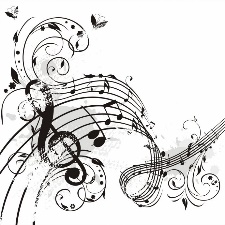 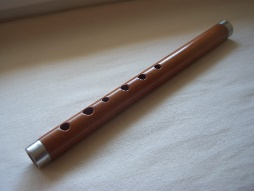 Цар: Је ли одсребра?Скитница: Не, није.Цар: Је ли од слоноваче?Скитница: Не, није. Цар: Како је онда чаробна?Скитница: Тако, пресветли царе: онај ко је носи и свира у њу – слободан је. Он доноси и другима лепоту: срне и дивљи коњи поздрављају га кад прође шумом, и свака ливада којом корача за њега је лепша од царске ...Цар: Стражари, избаците простака напоље! (Скитница приноси устима фрулу и почиње да свира. Много стражара улази и уместо скитнице дохвате цара и заједно са  столицом ,  изгурају  га напоље , уз веселе узвике. Затим се враћају сви, поседају у круг око скитнице и слушају његову свирку.) 1. Ко су лица у тексту?2. Ово је: драмски текст,  песма или басна?3. Подвуци особине скитницe, а заокружи особине цара: добронамеран, племенит, уображен, охол, цени само богатство, разуме лепоту музике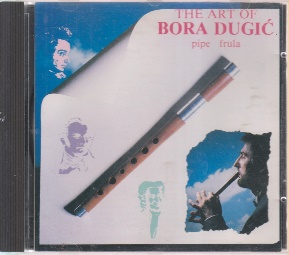 4. Доврши реченицу: Да сам цар, ја бих... 5. Какве моћи има фрула па је чаробна? 6. Објасни поруку: Није злато све што сија. 7. Илуструј наслову страницу овог дела.                                                  Car i skitnica, Laza Lazić        Likovi: car, skitnca, stražar, i još mnogo stražaraStražar: Presvetli care, uhvatili smo jednog skitnicu koji je prolazio preko vaše carske livade.Car: Dovedite ga. (Stražari uvode skitnicu.)Stražar: Evo ga, care. To je skitnica.Car: Ko si ti i šta to nosiš ispod kabanice?Skitnica: Ja sam putujući svirač, presvetli care. Ovo je moja frula. (Pokazuje frulu.)Car: Koješta! Kakav svirač, kakava frula?! Ko ima koristi od toga? Skitnica: Pa, presvetli care, ima. Ljudi se vesele, žene se raduju, deca se smeju kad čuju prijatnu muziku.Car: Koješta! Kakva muzika, kakva radost!Skitnica: Radost, presvetli care ! Čovek mora da se smeje i da se raduje da bi bio srećan.Car: Kakva sreća! Šta je to? Zar šuplja stvar sa rupicama vredi nešto?!Skitnica: Vredi, presvetli care!Ova frula je čarobna , ona vredi više nego dvorac , više nego imanje ...Car: Koješta! Više nego dvorac! ... Je li ta frula od zlata?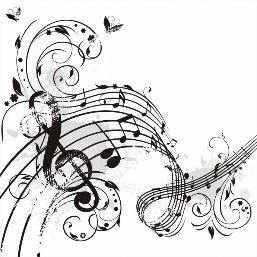 Skitnica: Ne, nije. 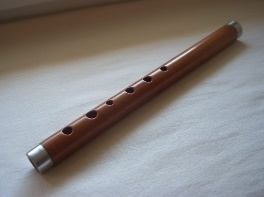 Car: Je li odsrebra? Skitnica: Ne, nije.Car: Je li od slonovače?Skitnica: Ne, nije. Car: Kako je onda čarobna?Skitnica: Tako, presvetli care: onaj ko je nosi i svira u nju – slobodan je. On donosi i drugima lepotu: srne i divlji konji pozdravljaju ga kad prođe šumom, i svaka livada kojom korača za njega je lepša od carske ...Car: Stražari, izbacite prostaka napolje! (Skitnica prinosi ustima frulu i počinje da svira. Mnogo  stražara  ulazi  i umesto skitnice, dohvate cara i zajedno sa  stolicom, izguraju  ga napolje, uz vesele uzvike. Zatim se vraćaju svi, posedaju u krug oko skitnice i slušaju njegovu svirku.) 1. Ko su lica u tekstu?2. Ovo je: dramski tekst,  pesma ili basna? (Zaokruži tačan odgovor)3. Podvuci osobine skitnice, a zaokruži osobine cara: dobronameran, plemenit, uobražen, ohol, ceni samo bogatstvo, razume lepotu muzike4. Dovrši rečenicu: Da sam car, ja bih… 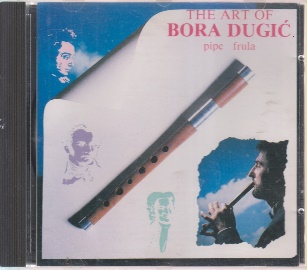 5. Kakve moći ima frula pa je čarobna ?6. Objasni poruku : Nije zlato sve što sija. 7. Ilustruj naslovu stranicu ovog dela.     